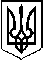 У К Р А Ї Н АП Е Р Е Г І Н С Ь К А   С Е Л И Щ Н А    Р А Д АВосьме демократичне скликанняСімнадцята  сесіяР І Ш Е Н Н Я______.2021 № _____17/2021смт. Перегінське  Про  проведення інвентаризаціїземельної ділянки комунальної власностів с. Слобода Небилівська по вул. ШевченкаЗ метою встановлення місця розташування земельної ділянки, її меж, розмірів, правового статусу, відповідно до ст. 83, 122, 186  Земельного кодексу України, ст.29,  35, 57 Закону України «Про Землеустрій», постанови КМ України від 05.06.2019р.№476 «Про затвердження Порядку проведення інвентаризації земель та визнання такими, що втратили чинність, деяких постанов Кабінету Міністрів України», враховуючи пропозиції комісії містобудування, будівництва, земельних відносин, екології та охорони навколишнього середовища, селищна рада            ВИРІШИЛА:1.Провести інвентаризацію земельної  ділянки  загального користування (зелені насадження) орієнтованою площею 3,00га в межах с. Слобода Небилівська по вул. Шевченка (біля в'їзду в село). 2. Розроблену у встановленому законом порядку документацію із  землеустрою подати на затвердження Перегінській селищній раді.3.Контроль за виконанням даного рішення покласти на комісію містобудування, будівництва, земельних відносин, екології та охорони навколишнього середовища (І. Пайш )Селищний голова 						                                Ірина ЛЮКЛЯН